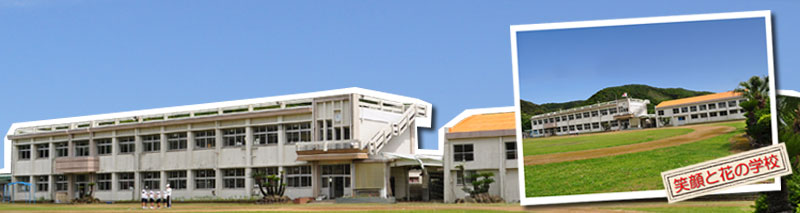 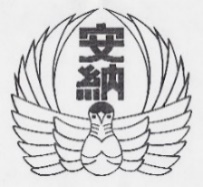 児童数15名（７月19日現在）児童数15名（７月19日現在）児童数15名（７月19日現在）児童数15名（７月19日現在）児童数15名（７月19日現在）児童数15名（７月19日現在）児童数15名（７月19日現在）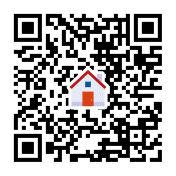 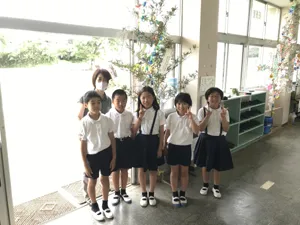 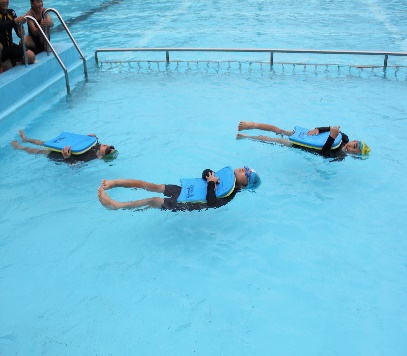 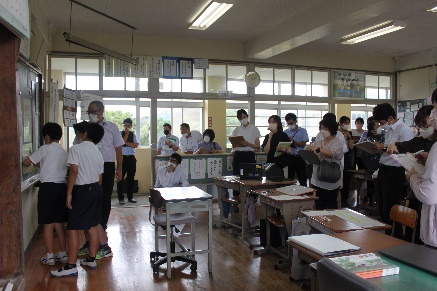 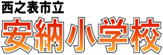 学年１２３４５６人数１２０５３４（ブログ）http://www.nishinoomote.jpn.org/anno/blog/（ブログ）http://www.nishinoomote.jpn.org/anno/blog/（ブログ）http://www.nishinoomote.jpn.org/anno/blog/（ブログ）http://www.nishinoomote.jpn.org/anno/blog/（ブログ）http://www.nishinoomote.jpn.org/anno/blog/（ブログ）http://www.nishinoomote.jpn.org/anno/blog/（ブログ）http://www.nishinoomote.jpn.org/anno/blog/（ブログ）http://www.nishinoomote.jpn.org/anno/blog/お手伝いのすすめ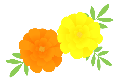 校　長　　佐藤　光秀　梅雨明けがまだ発表されていませんが、擁壁のマリーゴールドも花芽をたくさん付け、夏の日差しを感じる暑い日々が続いています。６月より始まった遠泳特別練習で子供たちも一段とたくましくなってきました。５・６年生７名は、21日の浦田遠泳大会本番に向けて体調を整え、全力を出し切ってほしいです。そして、子供たちだけでなく遠泳大会にかかわった全員が「チーム安納」としての達成感を味わうことができるよう願っています。　さて、21日より、子供たち待望の夏休みがいよいよ始まりますが、自分なりの目標をもって何かに挑戦してほしいと思います。チャレンジすることは、達成感であれ挫折感であれ、子供たちの成長の糧になります。日頃できない様々な体験をして、思い出いっぱいの楽しい夏休みにしてほしいです。そこで、私はぜひ、いろいろな「お手伝い」をたくさん体験させてほしいと思います。「お手伝い」は、家事のスキルや習慣を身に付けるだけでなく、子供の「自己有用感」を育むことができるのです。お手伝いをしてくれたら、必ず感謝を伝えてあげてください。そうすると、一緒に暮らす家族にとって自分は役に立っているという実感がもてます。それが「自己有用感」です。家族から「ありがとう」と言ってもらえるたびに自分の存在が尊重されるので、自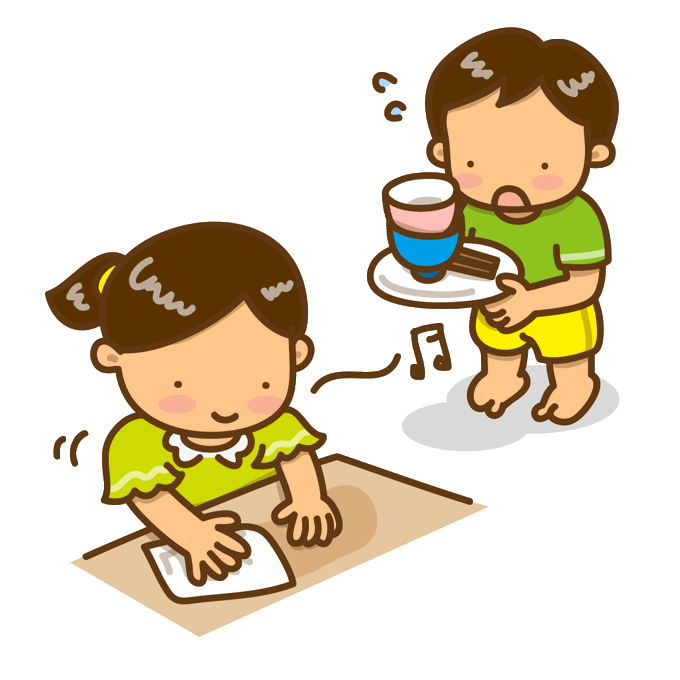 分に自信がもてるようになるのです。こうして得られた自信は、お手伝いだけでなくたくましく生きる力や学習意欲、良好な人間関係作りに波及していくことでしょう。お手伝いにはこんな力が秘められています。これからも暑い日が続くようですが、生活リズムを整え、十分な睡眠、バランスの良い食事、無理のない体力つくりを意識して健康に過ごしましょう。そして、楽しく有意義な夏休みをお過ごしください。保護者、地域の皆様には１学期間、学校運営や学校・PTA行事に御理解と御協力をいただきましたことに心から感謝いたします。ありがとうございました。夏休み期間も、子供たちが健康で安全な生活を送れますよう、見守ってください。よろしくお願いいたします。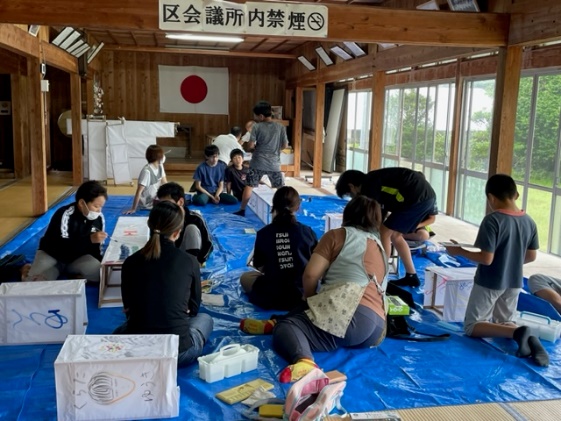 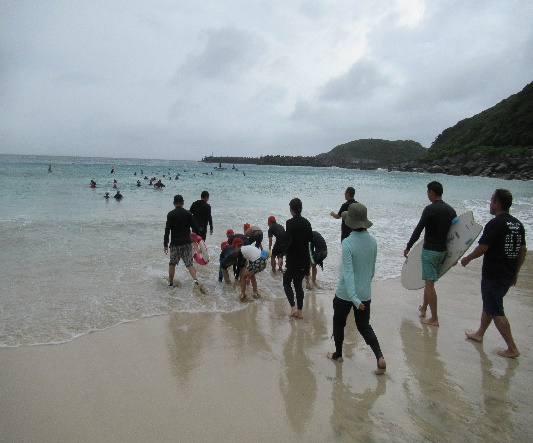 